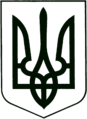 УКРАЇНА
МОГИЛІВ-ПОДІЛЬСЬКА МІСЬКА РАДА
ВІННИЦЬКОЇ ОБЛАСТІ  РІШЕННЯ №756Про внесення змін до рішення 7 сесії міської ради 8 скликання від 12.05.2021 року №181Відповідно до ст.ст. 26, 59 Закону України «Про місцеве самоврядування в Україні», постанови Кабінету Міністрів України від 11 березня 2022р. №252 «Деякі питання формування та виконання місцевих бюджетів на період воєнного стану» зі змінами, -міська рада ВИРІШИЛА:1. Внести зміни до рішення 7 сесії міської ради 8 скликання від 12.05.2021     року №181 «Про затвердження Програми забезпечення протидії протиправній       діяльності на державному кордоні, розвитку та вдосконалення Могилів-    Подільського прикордонного загону імені Героя України старшого лейтенанта     Вячеслава Семенова на 2021-2025 роки», а саме:    1.1. Розділ 5 «Ресурсне забезпечення Програми» викласти у новій редакції:        1.2. Додатки 1, 2 до Програми «Шляхи розв’язання головних проблем та                  досягнення поставлених цілей» та «Паспорт Програми» викласти у новій                 редакції, що додаються.                                                                                                                                 2. Фінансово-економічному управлінню міської ради Власюк М.В.    здійснювати фінансування Програми при наявності бюджетних призначень.        3. Контроль за виконанням даного рішення покласти на першого заступника        міського голови Безмещука П.О. та на постійні комісії міської ради з питань        фінансів, бюджету, планування соціально-економічного розвитку, інвестицій та     міжнародного співробітництва (Трейбич Е.А.), з питань прав людини,       законності, депутатської діяльності, етики та регламенту (Грабар С.А.).               Міський голова                                                Геннадій ГЛУХМАНЮК                               Додаток 1 до Програми                                              Шляхи розв’язання головних проблем та досягнення поставлених цілей                                      Секретар міської ради                                                                           Тетяна БОРИСОВА                                                                                                Додаток 2                                                                                                              до Програми    ПАСПОРТ         Програми забезпечення  протидії протиправній діяльності               на державному кордоні, розвитку та вдосконалення            військової частини 2193 (24 прикордонного загону імені          Героя України старшого лейтенанта Вячеслава Семенова)                                               на 2021-2025 роки                       Секретар міської ради                                                   Тетяна БОРИСОВАВід 16.06.2023р.32 сесії            8 скликанняОбсяг коштів,які пропонується залучити навиконання заходівПрограми 2021рік2022рік2023рік2024рік2025рікВсьоговитратна вико-нання заходівПрограми                                                                                                 тис. грн1234567Обсяг ресурсів всього, у тому числі:1300000500000061000001300000130000015000000Бюджет Могилів - Подільської міської територіальної громади Могилів - Подільського району Вінницької області1300000500000061000001300000130000015000000№ з/пПерелік заходів ПрограмиТермін виконання заходуВиконавціДжерело фінансуванняПрогнозний обсяг фінансування (тис. грн)у т.ч. за рокамиу т.ч. за рокамиу т.ч. за рокамиу т.ч. за рокамиу т.ч. за рокамиОчікуваний результат№ з/пПерелік заходів ПрограмиТермін виконання заходуВиконавціДжерело фінансуванняПрогнозний обсяг фінансування (тис. грн)20212022202320242025Очікуваний результат1234567891011121.___________________________Військова частина ____ (24 прикордо-нний загін імені Героя України старшого лейтенанта Вячеслава Семенова), Могилів-Подільська міська рада Вінницької області.Вкладення коштів не потребує.Попередження та протидія
правопорушенням,
забезпечення законності та правопорядку на державному кордоні.1.1._______________________________________________________________          -------------------------_____________2021-2025Військова частина ------(24 прикордо-нний загін імені Героя України старшого лейтенанта Вячеслава Семенова), Могилів-Подільська міська рада.БюджетМогилів-Подільської міської територіальної громади Могилів-Подільського району Вінницької області.65001002500130013001300Для виконанням всім особовим складом військової частини завдань з оборони України, покращення та створення належних умов для охорони державного кордону України.1234567891011121.2.__________________________________ 2022-2023Військова частина ---(24 прикордо-нний загін імені Героя України старшого лейтенанта Вячеслава Семенова), Могилів-Подільська міська рада.БюджетМогилів-Подільської міської територіальної громади Могилів-Подільського району Вінницької області.7300-25004800--Для виконанням особовим складом військової частини завдань з оборони України, покращення та створення належних умов для охорони державного кордону України.1. Ініціатор розробки Програми Військова частина ____ (24 прикордонний загін імені Героя України старшого лейтенанта Вячеслава Семенова),Могилів-Подільська міська рада Вінницької області.2.Дата, номер і назва розпорядчого документа органу виконавчої влади про розроблення ПрограмиУказ Президента України від 24.02.2022 року №64/2022 «Про введення воєнного стану в Україні», затвердженого відповідним Законом України від 24 лютого 2022 року №2102-ІХ, Указ Президента України від 14.03.2022 року №133/2022 «Про продовження строку дії воєнного стану в Україні», затвердженого відповідним Законом України від 15 березня 2022 року №2119-ІХ, Указ Президента України від 03.04.2000 року №554/2000 «Про вдосконалення організації шефства над державною прикордонною службою України», Указ Президента України від 11.02.2016 року №44/2016 «Про шефську допомогу військовим частинам Збройних сил України, Національної гвардії України та Державної прикордонної служби України», Указ Президента України від 27 жовтня 2009 року №870\2009 «Про рішення Ради національної безпеки і оборони України», постанова Кабінету Міністрів України від 18 січня 2003 року №48 «Про затвердження Порядку здійснення координації діяльності органів виконавчої влади та органів місцевого самоврядування з питань додержання режимів на державному кордоні», Положення «Про прикордонний режим», затвердженого постановою Кабінету Міністрів України від 27 липня 1998 року №1147 (із змінами).3. Розробник Програми Військова частина ___ (24 прикордонний загін імені Героя України старшого лейтенанта Вячеслава Семенова).4. Відповідальний виконавець Програми Військова частина _____ (24 прикордонний загін імені Героя України старшого лейтенанта Вячеслава Семенова).5. Учасники Програми Військова частина ____ (24 прикордонний загін імені Героя України старшого лейтенанта Вячеслава Семенова),Могилів-Подільська міська рада Вінницької області.6. Термін реалізації Програми 2021-2025 роки. 7. Перелік місцевих бюджетів, які беруть участь у виконанні Програми Бюджет Могилів-Подільської міської територіальної громади Могилів-Подільського району Вінницької області.8. Загальний обсяг фінансових ресурсів, необхідних для реалізації Програми, всього, 15 млн. грн. у тому числі: у тому числі: у тому числі: у тому числі: 8.1.коштів бюджету Могилів-Подільської міської територіальної громади15 млн. грн.